广东外语外贸大学南国商学院“强身健体  身心合一”第二十七届运动会竞赛规程一、主办单位：广东外语外贸大学南国商学院体育运动委员会二、承办单位： 体育部、校工会、学生处三、协办单位：各学院、后勤管理处、基建处、保卫处、宣传部四、比赛时间、地点: 1、时间：2023年11月16至17日2、地点：田径运动场五、参加单位（一）学生组（参赛单位需提供不超过4个汉字的单位名称缩写）英语语言文化学院、东方语言文化学院、西方语言文化学院、经济学院、管理学院、中国语言文化学院、计算机学院、教育学院、国际学院、新媒体与国际传播学院、体育俱乐部。（二）教工组（参赛单位需提供不超过4个汉字的单位名称缩写）英语语言文化学院工会、东方语言文化学院与国际学院联合工会、西方语言文化学院工会、经济学院工会、管理学院工会、中国语言文化学院与新媒体与国际传播学院工会、教育学院工会、计算机学院工会、大学英语教学部工会、体育部与马克思主义学院工会、网络与信息技术中心工会、机关工会、图书馆工会、保卫处工会、后勤一工会、后勤二工会。 六、比赛项目（一）学生组1.男子项目（12项）100米、200米、400米、800米、1500米、5000米、4×100米接力、4×400米接力、跳高、跳远、三级跳远、铅球。2.女子项目（12项）100米、200米、400米、800米、1500米、3000米、4×100米接力、4×400米接力、跳高、跳远、三级跳远、铅球。3.集体趣味竞赛项目（8项）（１）30人×60米男女混合迎面接力（10男20女参赛，顺序不限）。（２）南国腾飞（4女5男参赛，比赛办法见附１）（３）龙卷风（20人参赛，其中男生不多于5人，见附２）。（４）趣味跳绳（12人参赛，其中男生不少于4人，见附３）（５）呼啦圈（15人参赛，其中男生不少于5人，见附４）（６）10×400米男女混合接力（ 6女4男参赛，顺序不限，各单位可派一名旗手擎院旗在内场随跑助威）4. 开幕式入场式开幕式由入场式组成，由引导员引导，起点设在田径场100米起点处，有学生的代表队（学生+教工），不少于64人，组成8×8队伍；其他教工组代表队则根据本单位实际情况确定入场和队形，入场前在田径场跑道上集中（按入场顺序，以引导牌为基准）。入场式的组织情况将列为体育道德风尚奖的重要评比条件。评分内容及比重：服装统一程度10%；队列队形20%；精神面貌20%；表演50%（每个单位表演时间不得超过3分钟）详情请见附件3。5.第27届校运会会徽设计大赛  要求：突显校运会主题和南国校园文化，简洁深刻。6.健康活力大赛（1）花球啦啦操（2）街舞啦啦操7.第27届校运会体育摄影比赛（二）教工组（10项）（1）趣味跳绳  （2）呼啦圈   3）珠行万里  （4）迎面接力  （5）4×100M混合接力 （6）投飞镖（7）鱼跃龙门 （8）鸳鸯背瓜   （9）打保龄球 （10）赛龙夺锦七、参赛办法（一）学生组1.参赛条件参赛运动员为广东外语外贸大学南国商学院全日制在校学生。2.报名规定（1）每单位限报领队一人（学院党政领导）、教练员二人。（2）竞赛项目每单位限报１队。男子竞赛项目每项限报运动员3名，女子竞赛项目每项限报运动员4名，每人限报两项。接力项目不受上述限制。（3）报名参加趣味项目的运动员不得参加其他项目的比赛,趣味项目若男生或者女生不足的代表队可由老师补足；4×100米、4×400米接力项目每单位男女组各限报一队。（4）接力赛（包括4×100米、4×400米、趣味竞赛项目，各单位服装应统一）。（5）报名人数少于3人（队）的项目取消该项目比赛（编排组提前通知报名单位，可在规程允许的条件下改报项目）。（6）运动员报名参赛的项目，一经报名不得更改和增报，报名人数超过或兼项超项者，编排软件自动去掉超过的人或项目，不再征求报名单位的意见。（7）参加1500米及以上比赛项目的运动员，在检录时，须向裁判员提交于赛前15天以内心电图检查正常报告单原件及复印件，心电图报告如有异常不得参赛。（8）趣味项目：除10×400米男女混合接力限报一队外，其他趣味项目不设限制，各单位可根据自身情况组织多支队伍参加同一项目的比赛（仅取最优一队计分）。体育俱乐部限报呼啦圈、龙卷风、南国腾飞、趣味跳绳（单独计分）。3.报名办法各单位报名时须在体育部部网站下载统一的电子报名表格（自制表格不受理），按表格要求认真填写和录入各项内容，打印一份并加盖参赛单位公章，于2023年11月9日（星期四）17:00前把纸质报名表交至体育部陈接华老师处，同时将电子版的报名表发至邮箱410062980@qq.com。逾期报名按弃权处理。纸质报名表与电子报名表必须一致，不一致则以电子报名表为准。报名表一经上交，除经总裁判长同意外，不得随意更改参赛运动员名单和项目。（二）教工组1.参赛条件：身体健康在校在编教职工，以部门工会为单位报名参赛，外教隶属所在单位工会。2.报名规定：按照项目要求进行报名。报名人数超过规定人数者，从报名表末尾去掉超过的人或项目，不再征求报名单位的意见。八、竞赛办法（一）比赛采用中国田径协会审定的最新《田径竞赛规则》。（二）运动员比赛号码布由竞赛委员会统一提供。（三）400米（不含400米）以下项目进行预、决赛，按预赛成绩取前8名参加决赛；如遇成绩相等则抽签决定参加决赛人选。（四）田赛（远度）项目，取参赛者三次试跳最好成绩排序，取前八名进行决赛。（五）田赛（远度）项目在比赛中必须超过该项目的起量线，才开始测量成绩；否则判为该次试跳失败。（六）趣味竞赛项目按该项目比赛规则要求进行比赛（每队可报3名候补人员）。（七）教工趣味项目竞赛办法见附件2。（八）第27届校运会会徽设计大赛设计说明及参赛具体要求详见附件4：《第27届校运会会徽设计大赛规程》。（九）健康活力大赛参赛具体要求详见附件5：《第27届校运会暨健康活力大赛规程》。（十）体育摄影比赛具体要求详见附件6：《第27届校运会体育摄影比赛规程》九、计分办法（一）学生组1.各单项前八名按9、7、6、5、4、3、2、1计分；学生组参赛人（队）数在8人（队）以下的项目，则减一录取（如有8人（队）参赛，取前七名按9、7、6、5、4、3、2计分，依此类推）。2.4×100米、4×400米接力项目2倍计分，趣味竞赛项目2倍计分，开幕式入场式2倍计分。破学校田径运动会最高纪录加9分；若1人（队）在该项目比赛中屡破纪录，只加分一次；趣味竞赛项目不设纪录；所有加分计入该组别团体总分。3.名次并列者，得分平均计算并取消下一获奖名次。4.入场式评分由学校领导及体育运动委员会委员打分，计入运动会团体总分（2倍计分）。（二）教工组1.各项目按20、18、17、16、15、14、13、12、11、10、9、8、7、6、5、4计分，所有项目均设10分的组织参赛基础分。2.团体总分按部门工会运动员参赛积分和各单项比赛得分的总和计分。3.按照团体总分排名进行奖励（若总分相等则按取得第一名多者名次列前，其他依此类推），体育部负责教工组比赛的组织工作，不参加任何比赛项目。十、录取名次与奖励（一）学生组1.单项奖：各项目按成绩录取前八名，分别给予证书奖励（获前三名的运动队或运动员，在该项目比赛成绩公布后马上进行颁奖；4-8名奖项在运动会结束后按单位统一领取）。2.团体奖：设男子团体和女子团体总分奖取前三名（给予奖杯奖励）；综合团体总分奖取前八名，给予奖杯和奖金奖励（奖金分别为1500元、1300元、1100元、1000元、900元、800元、700元、600元），如总分相等则按取得第一名多者名次列前，其他依此类推。3.优秀组织奖：校运会设开幕式“优秀组织奖”，奖励前八名。4.破纪录奖：凡破学校或以上纪录的运动员给予证书和200元奖励。5.优秀个人奖：优秀裁判员和先进工作者（含裁判员、礼仪、广播员、学生会干部和志愿者、仪仗队等）按40%评选。6.趣味项目奖：各参赛单位取前八名计团体总分。俱乐部组取趣味团体总分前八名给予奖状和奖金奖励（奖金分别为800元、700元、600元、500元、400元、300元、200元、100元）。7.宣传报道奖：以学院为单位进行评比，取前八名。（参考投稿数、入稿率）8、体育道德风尚奖：学生组设“体育道德风尚奖”四名，具体评选标准如下：（1）、参加运动会开幕式、闭幕式的精神面貌以及各项组织宣传工作（40%）；（2）、大本营的布置及本学院学生的出席率（20%）；（3）、参赛运动员遵守竞赛规则，服从裁判，勇敢拼搏，文明比赛（20%）；（4）、非参赛学生能够遵守纪律，服从指挥，做好本单位参赛运动员的服务工作，加油助威气氛热烈（20%）。（二）教工组1.按团体总分排名，奖励前八名。2.体育道德风尚奖六名，奖励牌匾和奖金。3.道德风尚奖评选标准如下：（1）开幕式表演饱满热情，统一着装，组织有序；（2）按要求参加赛前有关会议（领队教练联席会议），遵守竞赛规则，服从裁判，勇敢拼搏，文明比赛，气氛热烈；（3）积极参加运动会开幕式和闭幕式；（4）在参赛过程过程中，一经发现有弄虚作假、冒名顶替的情况，取消参评资格及该项目的比赛成绩。十一、关于举办2022—2023学年度体育成果展 运动会期间，将举办2022-2023学年度体育成果展，要求各二级学院、体育俱乐部，学校运动队将本单位过去一年开展群体活动、体育竞赛情况做成长2.4米，高0.94米KT板（体育部提供统一模板），并粘贴到指定位置。学校将根据体育成果展的组织及开展情况评选“群众体育工作先进单位”，设一等奖3名；二等奖6名；三等奖9名，对获奖单位颁发荣誉证书。十二、申诉与抗议凡对某项比赛的成绩及相关问题的抗议，应在正式宣告该项成绩后30分钟内向仲裁组提出。申诉应采用书面形式，由领队签名方予受理。十三、本规程由体育运动委员会负责解释。其他未尽事宜，另行通知。广东外语外贸大学南国商学院体育运动委员会2023年10月22日附件1：第27届运动会学生组趣味项目竞赛规则1.30人×60米男女混合迎面接力（10男20女参赛，顺序不限）。比赛办法：    参赛队员（10男20女）按要求迎面站位，完成交接棒后依次出发，禁止穿钉鞋。以最后一棒运动员通过终点用时少者名次列前。2. 南国腾飞比赛方法：参赛队员（5男4女）托举比赛器材过肩并立于起跑线后。比赛开始后，9名队员通过协作配合使比赛器材在跑道上行进，以任一运动员任一部位通过终点用时少者名次列前。比赛规则：（1）比赛开始前，比赛器材必须放置在起跑线后。（2）比赛过程中，参赛球员不得串道或阻碍其他队比赛，违者取消该队成绩。（3）比赛过程中，参赛队员至少有一只手握在器材把手上，若有队员倒地或双手脱离比赛器材，需立即调整到初始状态后，方可继续前进，否则成绩无效。（4）前进途中器材不能低于任何参赛队员的肩膀，违者每人次罚时5秒。3. 龙卷风比赛方法: (比赛场地设在足球场)1.每队20 人（其中男生不得多于5 人），每5 人为一排。手握横竿进行60米绕障碍跑,障碍间隔15米,接力区为3米。每组比赛回到终点中间三名队员必须在接力区内离开横竿排回队尾,此时横竿经过所有队员脚下再经头上后交下一组。当所有队员进入安全区后下一组出发，总时间最少者获胜。2.罚则：从持长杆出发至把长杆放回原位期间队员须保持双手持杆，违者加罚5 秒。如前进过程中碰倒障碍物须将障碍物恢复原状，加罚5 秒。前一组队员未完成进入安全区下一组队员出发加罚5 秒。(附场地简略示意图)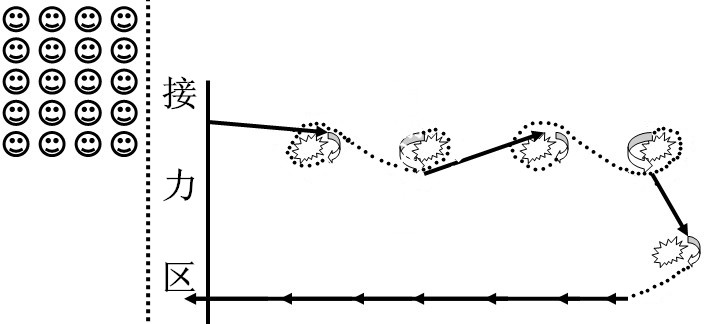 4. 趣味跳绳比赛方法: 各队选派12 人参赛，其中男生不少于4 人。2 人负责摇绳，其余10 人站成1排。裁判鸣哨比赛即开始，每名队员以成功完成两次连跳视为一次计分，其它参赛队员依此依序轮流进行跳绳。每队两次比赛机会，在限时3分钟内以完成两次连跳人数多者队伍为优胜。5 .呼啦圈比赛方法: (比赛场地设在足球场)每队15人（男生不少于5 人，若男女生人数不足可由教师补足），手拉手站立围成一个圈，将呼啦圈套在第一名队员手臂上，比赛开始，队员们通过身体做出各种动作让呼啦圈通过每个队员的身体，当呼啦圈第二次回到第一名队员手臂时计时停止，耗时最少者为胜。 罚则：脱手一次加5 秒；用手抓呼啦圈加5 秒。6 . 10×400米男女混合接力比赛方法：参赛队员（6女4男），按4X400米规则执行，出发顺序不限，禁止穿钉鞋。以最后一棒运动员通过终点用时少者名次列前。附件2 ：第27届运动会教工组趣味项目竞赛规则1.趣味跳绳（1）各队选派12人参赛，其中男运动员不少于4 人。（2）2 名参赛队员负责摇绳，其余10名参赛队员站成1排。裁判鸣哨比赛即开始，每名队员以成功完成两次连跳视为一次计分，其它参赛队员依此依序轮流进行跳绳。（3）每队两次比赛机会，在限时3分钟内以完成两次连跳人数多者队伍为优胜。2.呼啦圈（1）每队12人，男女不限。（2）参赛队员手拉手围成一个圆圈，当呼啦圈套在裁判指定的队员手臂上时比赛即为开始，参赛队员们通过各种动作让呼啦圈依次通过每个队员的身体，当呼啦圈再次回到起始队员手臂时，比赛计时停止，耗时最少者为胜。（3）计分规则：参赛过程中，参赛队员必须始终保持手拉手的初始状态，出现如下情况即视为犯规并累积处罚：每脱手一次加时5秒；每用手抓呼啦圈一次加时5秒。3.珠行万里（1）每队12人参赛，男女不限。（2）整个团队每个队员手拿一根半圆形的球槽，将球连续传动（滚动）到下一个队员的球槽中，并迅速地排到队伍的末端，继续传送前方队员传来的球，直到球安全的到达指定的目的地为止。按比赛完成时间少者获胜。（3）所有参赛队员的手禁止触碰球 ，选出一名放球的队友，如球掉地只能允许放球的那个人来捡起，同时回到起点重新放球开始。 （4）参赛队员每人只能拿一根球槽。运球的顺序每位队友交替进行，不允许堵住PVC管尾和管头进行跑动。4.迎面接力：12人×60米男女混合迎面接力（至少3名女老师），每少1名女老师增加1秒，最终按时间排名（运动员年龄不超过60周岁）。5.4×100M混合接力（1）每部门工会限报一支参赛队，男运动员≤2人，接力顺序女-男(女)-女-男。（2）采用一次决赛的方法，按决赛完成时间少者获胜。（运动员年龄不超过60周岁）。6.投飞镖（1）每队各派8名队员参赛，男女不限。（2）每人五镖，距离3.5m，压线的就高环计,合计环数。（3）以本队实际参赛队员成绩总环数计名次。7.鱼跃龙门（1）每队各派5名队员参赛，男女不限。（2）每人3次机会，在距离为12米处进行点球,按各队进球总数排名。8.鸳鸯背瓜（1）每队各派12名队员参赛（男女不限），分六组。（2）男女队员背对背夹着一个排球，双手抱一个排球，侧着身体在15米长的场地上进行接力赛，从起点开始到终点将球交给下一组进行比赛。（3）参赛者在比赛进行中必须背对背夹着球进行比赛，比赛进行中如球掉地，必须由工作人员把球捡回放好才可继续进行比赛，交接球时，接球一方必须站在端线后。（4）六组都比赛完后用时少者排前。9.打保龄球  （1）每队每组别可派6名运动员参赛，男女不限，每参赛1人积1分计入总分。（2）距投球线外7米，按倒三角形状放置10只矿泉水瓶作为击打目标，运动员在投球线处手持实心球投射目标，投射方式不限，每人投射3次。以每队运动员击倒矿泉水瓶的总和平均数计名次，多者获胜。10.赛龙夺锦（1）每队各派7男3女共10名队员参赛，每少1名女队员参赛则罚时5秒，以最后抵达终点用时少者为优胜。（2）全体队员坐骑在龙舟上，齐心协力划船赴终点，中间有落地者，须坐回原位才能继续前进,否则判违例,并每次罚时10秒。附件3：                入场式评分标准一、服装统一（10分）服装应该整洁大方，给人一种整齐一致的感觉。有学生的代表队（学生+教工）人数统一为64人以上，否则应适当扣分。队形队列（20分）（1）行进队伍是否保持横排、纵列整齐划一；（10分）（2）齐步动作规范，行进节奏准确、到位，两臂摆动有力。（10分）精神面貌（20分）（1）精神饱满，动作有力，朝气蓬勃，充满活力。（10分）（2)过主席台时要喊口号，声音洪亮、整齐.(10分）四、队列行至主席台，进行方阵队表演（50分）(1)形式新颖、活泼，富有创意并能体现本单位特色。(2)音乐的选择要与动作风格协调统一。(3)动作整齐统一，舒展大方。(4)方阵队表演时间不得超过3分钟,超时扣分，每超时5秒扣2分（不足5秒按5秒计算），依此类推。计分（1）满分为100分，评分由学校领导及体育运动委员会评选委员会完成，在入场式结束后，将打分表统一交至编排记录组。按照去掉一个最高分，去掉一个最低分，取平均值后得出最终排名。（2）打分后按名次排名，学生组前八名按18、14、12、10、8、6、4、2，计入团体总分。教工组按教工项目计分方法计分。附件4：      《第27届校运会会徽设计大赛规程》“强身健体，身心合一”--第27届运动会会徽设计大赛开始啦！会徽作为运动会的视觉形象元素，是诠释赛事精神的重要载体。旨在让同学们更深刻地体验南国文化，增强同学们对学校的认同感，以及丰富同学们的校园生活，营造良好的体育氛围，提高南国学子的体育参与度。参加本次会徽设计大赛有利于提高同学们的创新意识和实践能力，快来展示你的才能吧！一、背景自现代奥林匹克运动会始，各层次的体育赛事不断涌现，“全民健身”的时代已然来临。现代体育已由单纯的竞技比赛演变成综合性的文化活动，相关文化产品日渐丰富。其中，运动会会徽成为重要的体育标志，借助一系列文化符号，标识举办地地域文化特征，彰显体育运动精神，体现时代特征和艺术个性，具有巨大的文化、社会和经济价值。大学体育是校园文化的重要组成部分，大学生运动会成为强健大学生身心素质、引领文明风尚的重要平台。举办形式多样、内容丰富的体育活动，提高大学生的参与度、喜爱度，成为新时代大学体育面临的新课题。               二、目的在此背景下举行第二十七届校运会会徽设计大赛，旨在丰富校园文化生活，增加校运会的文化内涵，提高广大同学的体育参与度，增强对学校的认同感和归属感。营造积极向上、务实创新的校园文化氛围，为热心设计、醉心创意的广大同学提供施展才华的机会。增加校园文创产品的种类，提高南国校园文化的影响力，为有志于创新创业的同学启智助力。三、活动内容体育运动会的会徽在设计上要体现体育比赛举办地、举办时间、举办单位、比赛主题等。如奥运会会徽，是每一届奥运会的图腾，从早期复杂的招贴画式到今天简约抽象的艺术性徽记，城市与民族的特性都深深地烙印其上。本次会徽的设计应突显校运会主题和南国校园文化，简洁深刻，遵循独特性、注目性、通俗性、文化性、艺术性等原则。“独特性”即简明突出、个性鲜明、与众不同。“注目性”即结构合理、对比清晰、视觉冲击力强。“通俗性”即易于识别、记忆和传播。“文化性”即显现民族传统、时代特色、社会风尚、校园特色。“艺术性”即优美的形式与深刻的寓意有机结合。示例：第二十六届校运会会徽“逐梦青春”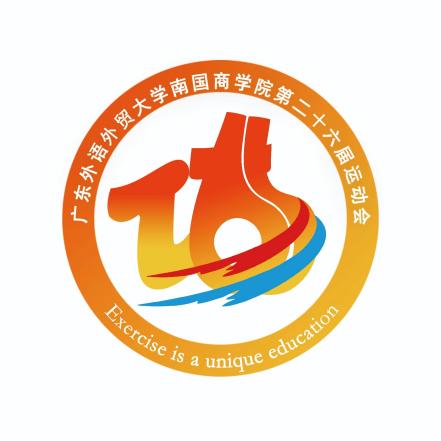 会徽设计者：22级网络与新媒体3班胡心兰叶染金黄，“以体育人”作品的设计理念，源于学校日常对“体”的教育，宽阔的活动场地、多种类丰富的活动，让学生们真实地感受到了快乐。运动是火热高昂的，此会徽主要运用红、橙两色为主色调，并适当加入蓝色作为点缀，南国学子亦是如此，活力十足而不失沉稳。同时，为照应本次校运会届数，在文字“体”中，融入阿拉伯数字“26”，希望在交错的线条中，表现“体”之独特教育的概念。细节部分，“体”的右半部分设计为一个哨子模样，哨声响，望诸君奋勇拼搏；哨子，同时也是果断与公平的象征。体字右撇以两条彩色跑道作为笔画朝前连接下方短横，张扬的尾端则是我们飘扬的肆意和激情。青年一代是祖国的希望与未来，毛泽东同志很早就提出，“体育于吾之国人实占第一位置”，不锻炼，不革命，要使青年身体好，学习好，工作好，就得落实德智体三育并重。“Exercise is a unique education”放入会徽下方，中西结合，更加贴合我校教学理念。四、提交方式及时间1.提交时间 ：各学院或个人于2023年10月28日18:00前提交2.提交方式 ：将设计作品原图（.JPG格式）及作品文字说明（100-300字）用“...学院校运会会徽+作品名称”命名，并以附件的形式打包发送至邮箱212093785@qq.com。3.提交要求 ：因校运会会徽设计大赛积分将计入校运会各学院团体总分，建议各学院组织分赛，在时间节点之前以学院名义提交2-3份优秀作品。班级、团体或个人也可自行组织参赛，单独提交作品，多多益善。请在作品简介中备注清楚主设计者的姓名，班级，学院，联系方式和微信号，方便后期沟通建群。五、评分标准及分值（一）标准1.主题鲜明，内容向上。突出校运会特点。细节周到，如体现“第27届校运会”，活力，激情，竞争与合作等。2.设计新颖，含义丰富。图案容易识别，能清晰传达设计意图。3.色彩协调，风格统一。构图合理，结构完整，图形优美，线条流畅。（二）分值总分=网络投票(20%)+现场评选（80%）（1）网络投票(20%)：按照微信投票票数由高到低折算。（2）现场评选(80%)：1.主题(30分)：作品凸显校运会主题和南国校园文化，简洁深刻。 2.艺术性(20分)：图形设计巧妙，创意设计合理，富有表现力、亲合力和感染力，色彩运用巧妙，符合整体风格设计。3.PPT展示(20分)：通过ppt展示简要表达出设计者设计会徽的构思以及组成部分。4.综合表现(20分)：在现场评选的过程中，通过整体展示，由评委根据选手的表现作出综合表现的评价。5.附加分(10分)：评委可通过对校运会会徽的印象、原创性酌情加分。          六、奖项设置1.设一、二、三等奖及优秀奖(共10名)，颁发荣誉证书、对应等级奖品及设计成品等。一等奖(1名)：荣誉证书+奖品二等奖(2名)：荣誉证书+奖品三等奖(3名)：荣誉证书+奖品优秀奖(4名)：荣誉证书+奖品2.凡符合评分标准参与者或优秀奖加社会实践分0.02分，一等奖、二等奖、三等奖各为0.15、0.1、0.08。3.荣誉证书加盖校体委公章按参加校级文体活动获奖，加对应的综测分，可参考最新版《学生手册》相关细则条目。4.校运会会徽设计大赛得分记入校运会各学院团体总分，一、二、三等奖及优秀奖各按9、7、6、5计分，各学院此项累计得分不超过18分。运动是生命的源泉——达芬奇，广东外语外贸大学南国商学院第二十七届运动会将以会徽设计为预热。南国莘莘学子可以运用你们充满想象力的大脑与灵巧之手，展现你们的才华、展现南国人的体育精神。在此，希望大家能够踊跃参加本次会徽设计大赛，预祝大家“会”出新意，“徽”出心意！附件5：    《第27届校运会暨健康活力大赛规程》一、主办单位：广东外语外贸大学南国商学院体育运动委员会二、承办单位：广东外语外贸大学南国商学院体育部、学生处三、协办单位：学生体育联合会四、参赛单位：东方语言文化学院  管理学院   经济学院  西方语言文化学院  计算机学院  英语语言文化学院  中国语言文化学院 新媒体与国际传播学院 国际学院 教育学院五、竞赛日期和地点：（一）、11月8日（17:00-19:00）彩排。（二）、11月9日（19:00-21:00）决赛，商业街舞台。六、竞赛分组：花球啦啦操、街舞啦啦操七、项目设置：（一）花球啦啦操广东省学生花球啦啦操规定动作一级（二）街舞啦啦操广东省学生花球啦啦操规定动作一级八、运动员参赛条件：（一）运动员资格（1）运动员必须是广东外语外贸大学南国商学院在校学生。参加比赛时请持身份证、学生卡或学生证到检录处报到。（2）本学院参赛运动员不得代表其他学院参加比赛。一经发现将取消本学院的参赛资格或者成绩九、报名规定及办法（一）啦啦操项目报名规定：1、各学院各组别限报1队，每队限报领队1人，教练员2人。 2、各单项参赛人数：（二）啦啦操项目参赛人数：（1）花球啦啦操：人数为8-20人一组。街舞项目报名规则：（2）街舞啦啦操：人数为8-20人一组。（三）报名办法：1、报名表统一使用学校发放给各学院的报名表。2、报名表一律电脑打印，手写报名表不予受理。3、各单位请于2023年10月31日17:00前，将报名表发送电子邮件到学校体育部黄帅老师处，邮箱地址：2166129912@qq.com（邮件命名：×××学院健康活力大赛报名表（花球、街舞）；十、竞赛办法（拟定）及相关规定（一）比赛决赛，决出最终成绩。各单项出场顺序赛前由体育部统一抽签决定。（二）比赛执行的评分规则参照2023年南国商学院健康活力大赛评分办法。十一、名次录取与奖励（一）单项奖：1、各项目按成绩录取前七名，分别给予证书奖励（二）团体奖：1、比赛项目作为校运会团队加分项目之一，团体总分取前七名按18、14、12、10、8、6、4计分。2、团体总分取前六名。按各参赛单位在各单项比赛中所获得分为基础相加计算，积分由高至低进行排名。团体总分取前六名。第一名给予奖杯和奖金奖励（奖金为1200元）；第二、三名给予锦旗和奖金奖励（奖金分别为900、700）；第四、五、六名给予锦旗和奖金奖励。（奖金分别为：600、500、400）3、优秀组织奖：本届比赛取“优秀组织奖”一名，给予锦旗与奖金奖励（奖金为：300元）十二、报到事宜（一）请于赛前一天下午5点（11月7日）于商业街舞台进行赛前彩排。（二）所有学院代表队都必须在报到当天规定时间到指定地点办理报到事宜。 十三、公示和申诉（一）比赛结束后，比赛情况将在广东外语外贸大学南国商学院网站的“学校新闻”“广外南国公众号”公示，给予鼓励与表彰。（二）比赛结束后三天，承办单位受理各参赛单位对运动员资格的申诉。比赛期间及赛后继续接受对参赛队员资格的申诉，但对申诉实行赛后处理；申诉时须提交有领队签字的书面材料。如属实则取消该队比赛成绩名次并按照实际情况进行处理有关个人及参赛学院，其他队伍所获名次不变。十四、报名后，如参赛队员需要退出比赛的，务必在赛前7天以书面形式向主办单位提出申请。十五、运动员凭第二代身份证原件和盖有学校钢印的学生证原件进行检录。（并保证学生证件照清晰）十六、仲裁、裁判员由承办单位选派。十七、本规程解释权属主办单位。附件6：     《第27届校运会体育摄影比赛规程》“乐在体育，跃动青春”--第27届运动会运动摄影大赛开始啦！“摄影是一种最有力量的语言。因为它无需翻译，世界任何地方的人都能读懂。体育运动摄影或许恰恰是一种形势的翻译——用摄影语言对体育本身的一种翻译，对体育活动中包含的体育精神甚至人类情感的一种翻译。体育活动中饱含着人类对于超越自身的渴望，在追逐梦想道路上付出的汗与泪，在公平较量中发生的竞争和友谊，向世人传递着从孤独走向团结，从弱小变得强大。背景    自现代奥林匹克运动会始，各层次的体育赛事不断涌现，体育文化是一种无形的精神文化，而体育摄影把这种无形的精神以一种具象化的图片形式展现给世人。体育文化是体育摄影努力的成果；体育摄影是体育文化体现的载体，两者相互依存并相互影响。目的    通过体育摄影，可以使同学们重新认识体育，强化同学们对体育的审美观和价值观。通过体育摄影的形式把大学体育文化体现的更加真实、全面、精细、详实，把体育文化更精彩更深刻地展现在人们面前，吸引更多的教师和同学们加入到体育锻炼中来。活动内容：    摄影比赛要突出本次比赛的主题“乐在体育，跃动青春”。参赛选手需参加四个阶段的比赛，分为评委遴选阶段、预赛、半决赛、决赛。每位选手上交的第一份作品被视为遴选作品和预赛作品，经评委遴选后第一份作品直接进入预赛阶段。选手需在预赛、半决赛、决赛各提交一份新作品，预赛、半决赛、决赛作品不得重复使用。四、提交方式及时间（一）第一赛段（预赛、60人入围）各学院或个人于2023年10月28日18:00前提交本人的一张摄影作品。（如提交两张，按照片顺序提取第一张作品，作为参赛作品）。（二）第二赛段（半决赛、30人入围）各学院或个人于2023年11月10日18:00前提交本人的一张摄影作品。（如提交两张，按照片顺序提取第一张作品，作为参赛作品）。（三）第三赛段（决赛、15人入围）各学院或个人于2023年11月22日18:00前提交本人的一张摄影作品。（如提交两张，按照片顺序提取第一张作品，作为参赛作品）。注：三个赛段的作品不可重复使用。作品提交方式作品提交方式，进群获取方法。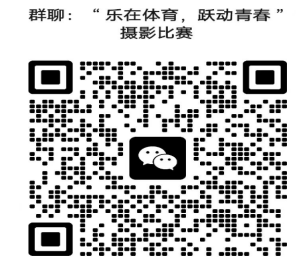 评分标准和分值 （一）标准 （1）第一赛段（网络投票，前30名晋级） （2）第二赛段（网络投票+校运会现场投票，前15名晋级） （3）第三赛段（现场评委评选） （二）分值（1）主题性：作品主题要求内容思想健康、积极向上。同时要求参赛作品名称、介绍、内容相符。（30分）（2）技术性：取景、构图、曝光、色调、清晰度等符合摄影技术基本要求，色彩和谐，构图比例协调。（30分）（3）创造力：作品表达形式新颖，构思独特，作品能够通过形象化的摄影语言符号和创新的立意去诠释摄影作品的主题。（20分）（4）表现力：作品风格突出，拍摄视角独特，手法新颖。（20分）六、奖项设置1.设一、二、三等奖及优秀奖(共10名)，颁发荣誉证书、对应等级奖品及设计成品等。一等奖(1名)：荣誉证书+奖品二等奖(2名)：荣誉证书+奖品三等奖(3名)：荣誉证书+奖品优秀奖(4名)：荣誉证书+奖品2.凡符合评分标准参与者或优秀奖加社会实践分0.02分，一等奖、二等奖、三等奖各为0.15、0.1、0.08。3.荣誉证书加盖校体委公章按参加校级文体活动获奖，加对应的综测分，可参考最新版《学生手册》相关细则条目。体育摄影不单单是有关体育活动的摄影，具体地说，体育摄影是能突显体育运动技术技能、激烈程度或表达体育精神的艺术类摄影。   